25 марта в 14.00 состоится знакомство с Молодёжным Активом в Карпинском Музее.Мы приготовили для вас интересную Весеннюю программу, массу сюрпризов и необычные конкурсы.А этот замечательный буклет позволит вам поучаствовать в беспройгрышной лотереи.Не забудь взять его с собой!Ваш счастливый номер№Мы ждём вас с нетерпением!Все подробности в нашей официальной группе  Вконтакте         «Молодёжный Актив ККМ»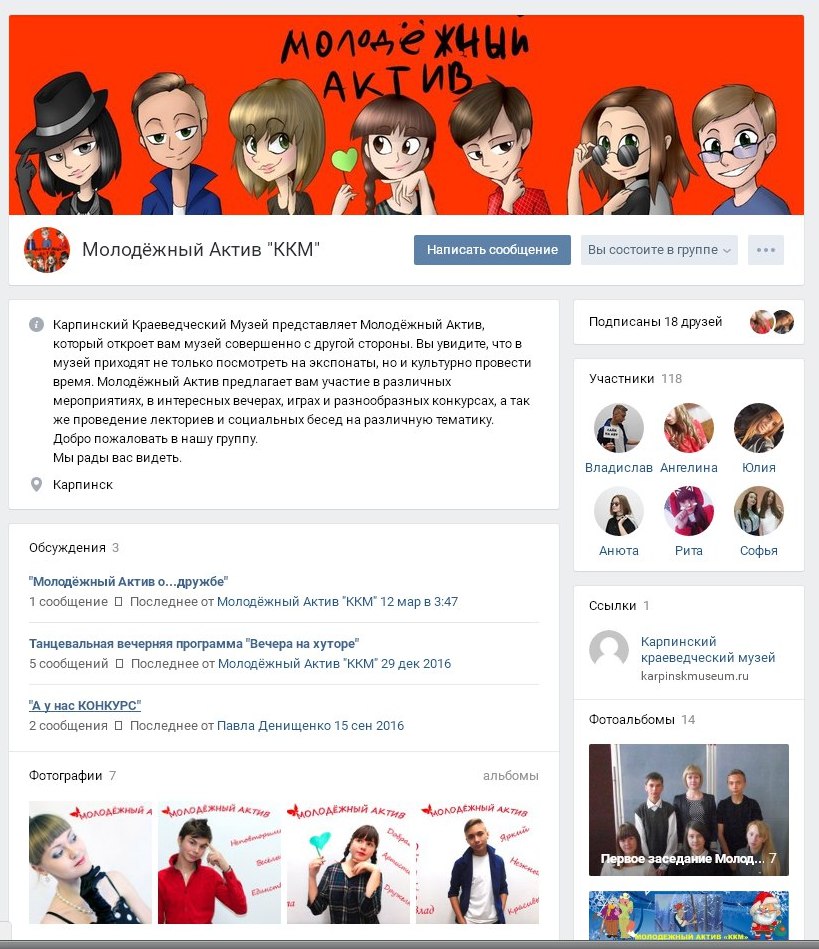 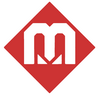 Муниципальное бюджетное учреждение «Карпинский краеведческий музей»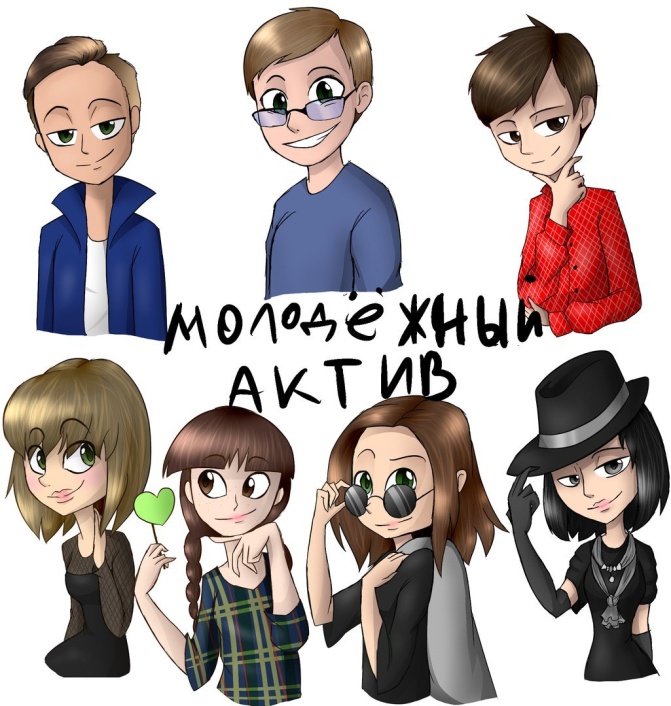 В Карпинском Музее, куда ни взгляни,Там замерло время…1…2…3…Но вдруг пронеслась Молодёжная буря,Актив там был создан в начале июля.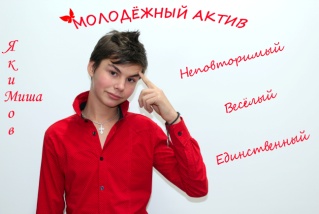 И вот понеслась за неделей неделя,И время не замерло, время летело…Пять креативных весёлых ребят,В этом Активе теперь состоят.Праздники, конкурсы, акции, встречи…Все резко упало на юные плечи,Но творчества муза, что их так сплотила,В команду задорную объединила!И всё нипочём коли есть вдохновение,В нём сила успеха и дар убеждения…А вдруг и тебя муки творчества давятТогда ты подумай, тебе может с нами?С ответом друг мой не торопись,Приди ты в субботу, да к нам приглянись.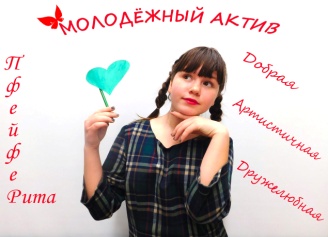 Кто знает, быть может именно ты.Участник Актива, участник мечты!Молодёжный центр Карпинского музея представляет Молодежный Актив, который откроет вам музей совершенно с другой стороны.Молодёжный Актив – это объединение творческих, необычных, креативных и весёлых ребят.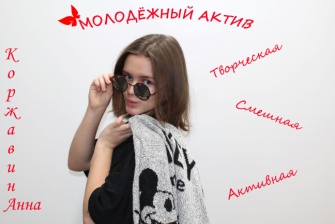 Молодёжный Актив – это реализация творческих идей, организация различных мероприятий, вечеров, конкурсов.Молодёжный Актив – это маленький эксклюзивный мир, в котором кипит поистине необычная и весёлая жизнь. 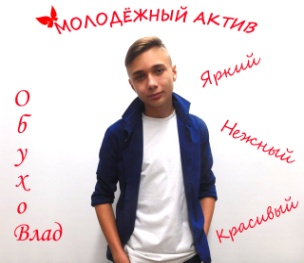 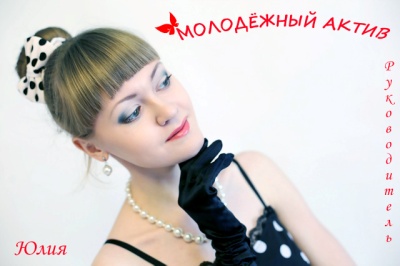 Если ты творческий, креативный, у тебя есть идеи, которые ты хочешь реализовать и не знаешь как. Тебе именно к нам!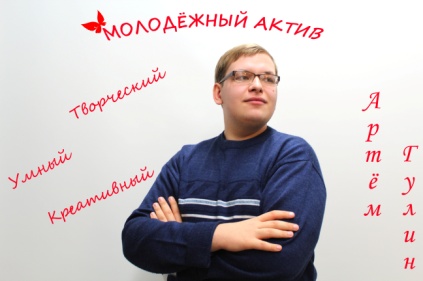 